SCHOOL OF COMMUNICATION LANGUAGE AND PERFORMING ARTSMedia and film studies DepartmentART IN AFRICAArt 111A and  TFinal ExamJanuary Semester 2019Duration 2 hrsINSTRUCTIONS:SECTION AANSWER QUESTION 1A OR QUESTION 1B. THEN ANSWER ALL  OTHER QUESTIONS IN THIS SECTIONSECTION BANSWER ALL QUESTIONS             SECTION A ANSWER QUESTION 1A OR 1B1A.  Define the following terms:MonozylemCire PerdueSplit complementary     Stippling   (4marks)1B   Define the following terms:petroglyphscolor wheelmasqueradebas relief       ( 4 marks)   SECTION B    ANSWER ALL QUESTIONS IN THIS SECTIONDescribe  4 methods of making sculpture. Give an example of each  (4 marks) Explain three characteristics of African art. (3 marks)What are the  different classes of rock art in the Sahara region?  (4 marks)Explain 3 different styles of Western art from which many African artists today have borrowed  styles, materials and ideas.                                 (6 marks)        SECTION B   ANSWER ALL QUESTIONSDescribe the steps  involved in art criticism.                 (4 marks )Use the steps in question 6 to  critique visual below (8 marks)Artist unknown. Oil on canvas.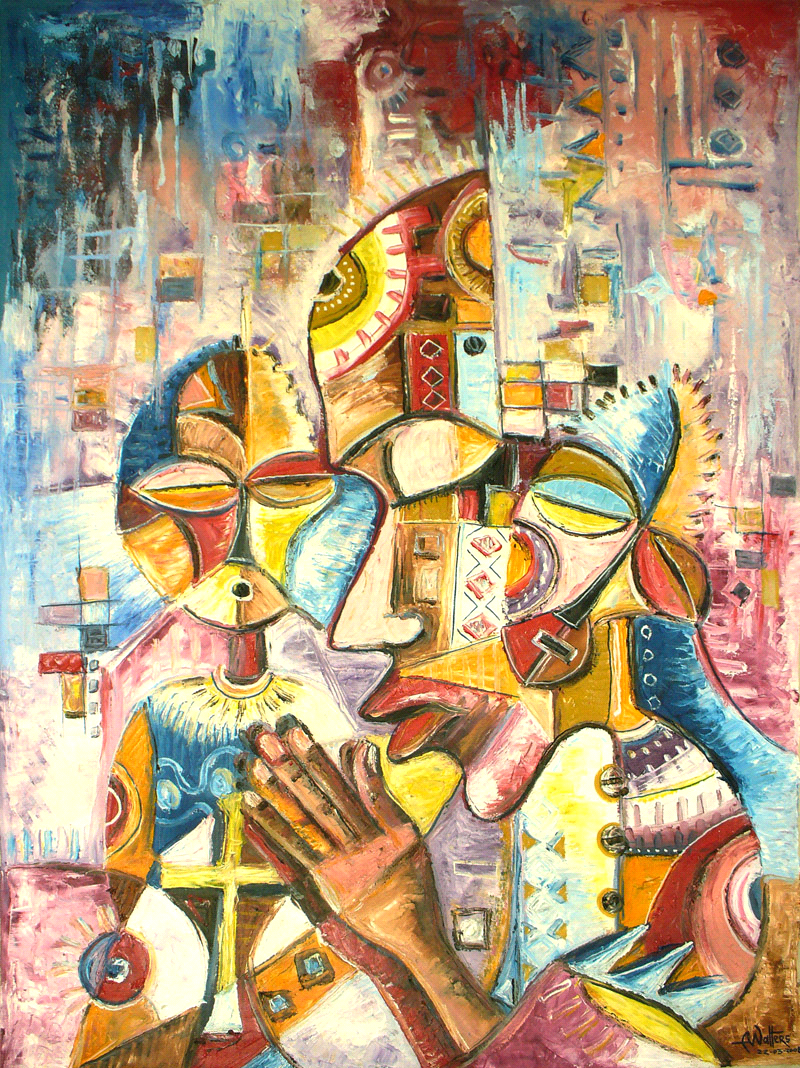 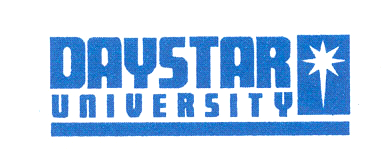 